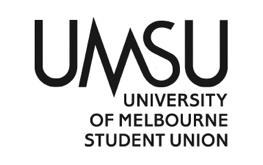   University of Melbourne Student UnionMeeting of the Women’s CommitteeMinutesMonday 29th May 2023, 7pm AESTMeeting 10(23)Location: onlinehttps://unimelb.zoom.us/j/82466570821?pwd=NjRCT2ZTa3lKVXowYnJPU3RPd3EwQT09 Password: 481389Meeting opened at 7:04pm.Procedural MattersElection of ChairMotion 1: That Ngaire Bogemann be elected as ChairMover:	 Ngaire Bogemann			Seconded: Hannah LewisCARRIEDAcknowledgement of Indigenous CustodiansSo acknowledged.AttendanceNgaire Bogemann, Ahsaas Manwani, Suranjana Gulati, Gracia Rehuel Santoso, Labdhi Gandhi, Hannah Lewis.ApologiesAlessandra Soliven.ProxiesNone.MembershipNo changes.Adoption of Agenda	Motion: To adopt the Agenda as presented.Mover:	 Ngaire as ChairCARRIEDConfirmation of Previous Minutes			2.1 Minutes 9(23)Motion: To accept the previous minutes as a true and accurate record of meeting 9(23).Mover:  Ahsaas Manwani		Seconded: Hannah LewisCARRIEDConflicts of Interest DeclarationNone.Matters Arising from the MinutesCorrespondence Office Bearer ReportsMotion: To accept the Office Bearer Reports en BlocMover: Hannah Lewis			Seconded: Gracia Rehuel SantosoCARRIEDMotions on NoticeMotions without NoticeOther BusinessNext MeetingMonday 12th June 2023, 7pm AEST.Close	Meeting closed at 7:08pm.